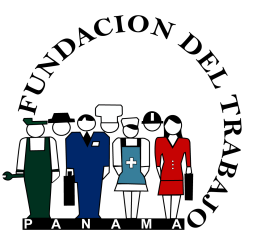 FUNDACIÓN DEL TRABAJOJUNTA DIRECTIVA 2013 – 2015Co PresidentesElberto L. Cobos -  Central Nacional de Trabajadores de la República de Panama (CNTP)Aurelio Linero - Consejo Nacional de la Empresa Privada (CoNEP)Co VicepresidentesRafael A.  Chavarría - Confederación de Trabajadores de la República de Panamá (CTRPVíctor Zárate - Asociación Nacional de Avicultores de Panamá (ANAVIP)Co SecretariosManuel Tajú - Federación de Trabajadores de la República de Panamá (FSTRP)      	 Darío Selles - Sindicato de Industriales de Panamá (SIP)Co TesorerosAraceli De Gracia - Federación Nacional de Servidores Públicos (FENASEP)	    	Elsa Guanti de Rodríguez - Unión Nacional de la Pequeña y Mediana Empresa (UNPYME)Co VocalesVíctor Torres - Convergencia Sindical (C.S.)			José Javier Rivera - Cámara de Comercio, Industrias y Agricultura de Panamá (CCIAP)